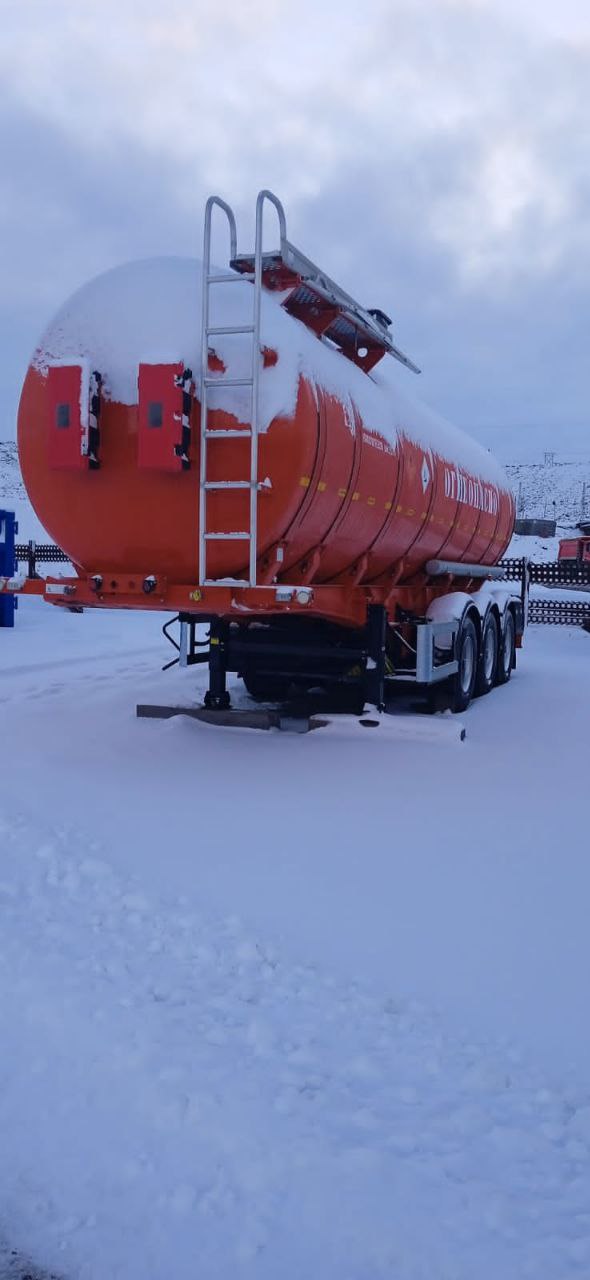 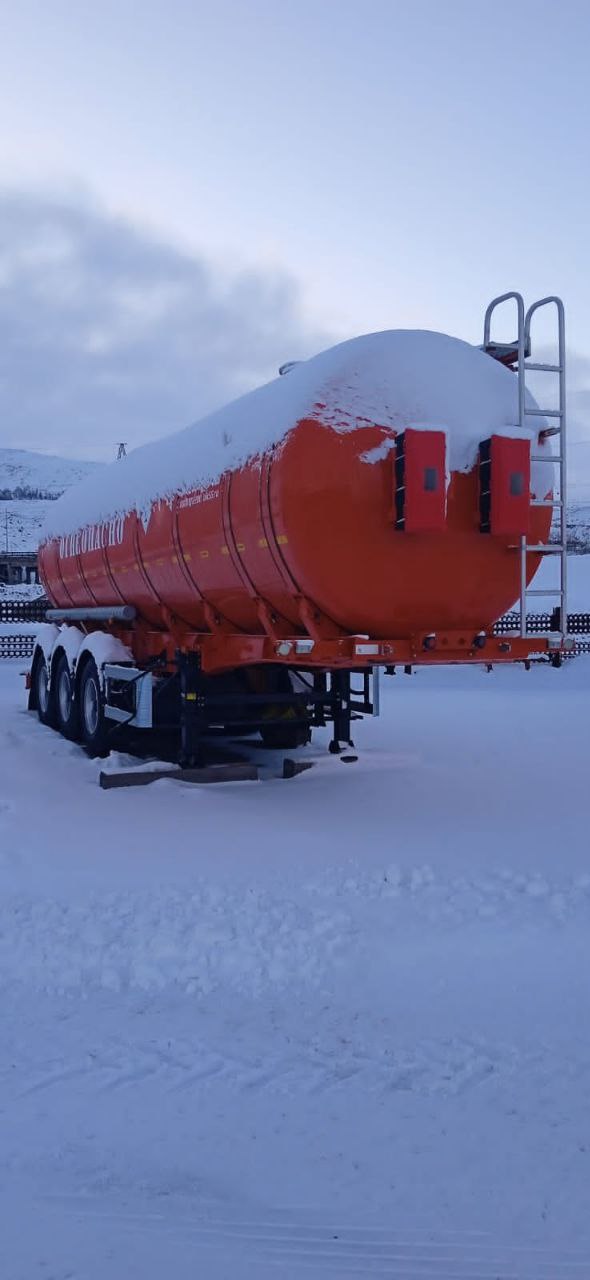 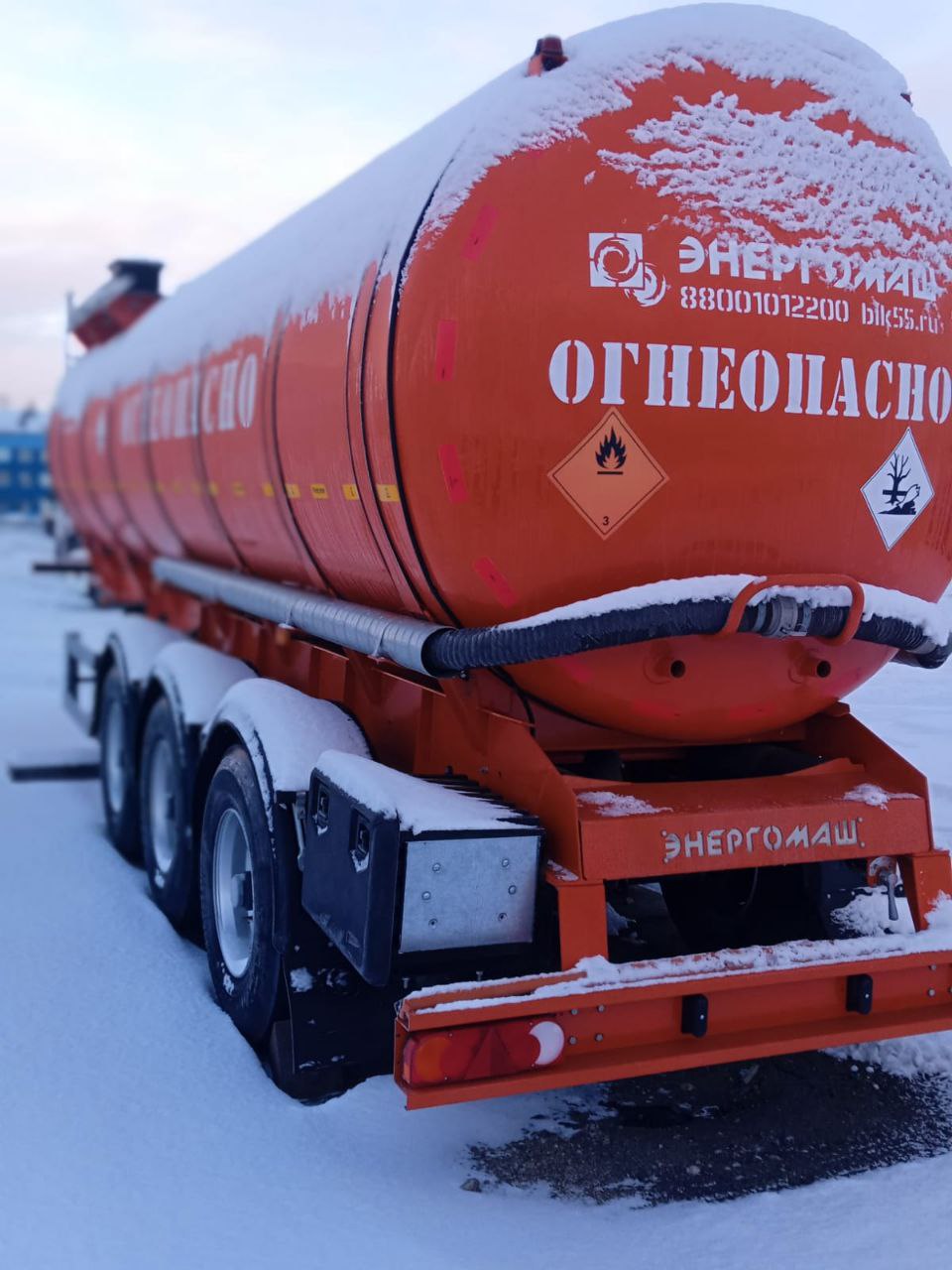 Гос.№ 3948АН51Наименование оборудования:                             Полуприцеп-цистернаМодель/марка:                                                   ТТР 862703Инвентарный номер:                                          830100050568